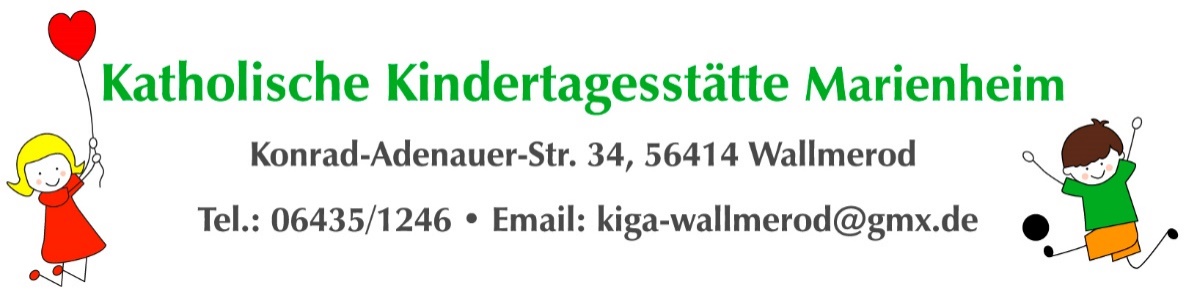 Liebe Eltern,nach den Ferien kehren wir in den gewohnten Regelbetrieb zurück und dürfen wieder nach unserem Konzept arbeiten. Dies bedeutet, dass die Kinder wieder in ihre Stammgruppen zurückkehren, aber auch ihre Freunde aus den anderen Gruppen besuchen. Es werden auch wieder gruppenübergreifende Aktionen stattfinden.Bei diesem großen Schritt in den Regelbetrieb, gibt es natürlich Regeln, die beachtet werden müssen:Erwachsenen, die die Kinder bringen und abholen, müssen eine Gesichtsmaske tragen und beim Betreten der Einrichtung die Hände desinfizieren.Die Kinder sollten beim Betreten der Kita ihre Hände waschen.Die Kinder sollten möglichst von Personen des gleichen Haushalts gebracht und geholt werdenDie Abstandreglung (1,5m) ist einzuhaltenUm Ansammlungen von Personen vor und innerhalb der Kita zu vermeiden, sollten sich die Erwachsenen beim Bringen und Abholen so kurz wie möglich aufhaltenDie Erwachsenen halten sich bitte nur im unteren Flurbereich auf, Spatzenkinder werden von den Erzieherinnen unten abgeholt oder nach unten gebracht. Kinder, die den Weg in ihre Stammgruppe noch nicht alleine finden, werden von einer Erzieherin in die Gruppe gebracht (betrifft überwiegend Kinder der Villa Sonnenschein) Bitte sprechen Sie uns gerne an.Kinder die Erkältungssymptome aufzeigen (Husten, Niesen, Schnupfen, Fieber) oder an Durchfall leiden, dürfen die Kita nicht besuchen und dürfen erst wiederkommen, wenn sie symptomlos sind. Wir halten uns vor die Kinder abholen zu lassen, wenn Symptome auftreten.Reiserückkehrer aus Risikogebieten unterliegen einer 14-tägigenQuarntänepflicht. Sollten Sie in ein Risikogebiet reisen, planen Sie dies bitte mit einBei Fragen oder Anregungen, wenden Sie sich gerne an das Personal.Herzliche Grüße vom Team der Kita Wallmerod